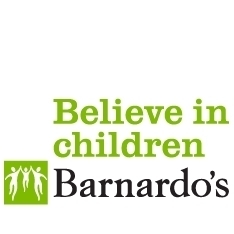 Příprava na schůzku se školouPřed schůzkou Ujistite se o tom, že víte přesný čas a místo setkání, stejně jako to s kým se máte setkat.Máte někdo, koho byste mohli vzít na schůzku sebou jako oporu? Mohl by to být někdo z přátel, nebo příbuzných. Pokud ano, tak se domluvte už předem. Pokud je to možné, tak dejte škole předem vědět kdo s vámi na schůzku příjde.Připravte si všechny dokumenty, které chcete vzít na setkání sebou. Ujistěte se, že jste si udělali kopii pro případ, že byste chtěli některé z těchto dokumentů nechat ve škole.Udělejte si představu o tom, co byste chtěli během tohoto setkání dosáhnout a vemte si sebou sepsaný seznam témat a bodů, o kterých byste chtěli mluvit.Je možné, že se budete cítit nervózně, nebo nejistě, dokonce možná se budete i zlobit, ale zkuste tyto pocity odložit stranou a zůstat klidný.Dostavte sa na setkání včas!Na setkáníUjistěte se o tom, že znáte vsechny přítomné a že víte, jakou mají roli.Nebojte se zeptat na otázky, nebo říct kdybyste něčemu nerozuměli.Zapište si poznámky hlavních bodů diskuse, abyste si pamatovali to, co vám bylo řečeno.Neupínejte se na staré problémy z minulosti; skuste najít a navrhnout pozitivní řešení, aby se mohli věci pohnout vpřed.Pokuste se na konci setkání shrnout to, co si myslíte, že vám bylo řečeno a taky další kroky, na kterých jste se domluvili. Domluvte se na dalším termínu setkání v případě, že by to bylo nutné, ještě před tím, než odejdete a zapište si kontaktní údaje na někoho, s kým se budete moci přímo skontaktovat.Po setkáníZeptali jste se na vše, co jste se chtěli zeptat?Je vám jasné, co se bude dít dál?Pokud vám něco není jasné, tak se zkontaktujte s vaší kontaktní osobou ve škole a požádejte je o vysvětlení případných nejasností.Pokud byste chtěli podrobnější informace a rady, tak se prosím kontaktujte s Barnardo’s SENDIASS:Telefon : 01274 513300Email: bradfordsendiass@barnardos.org.ukNapište nám:	 Bradford SENDIASS		 	40 – 42 Listerhills Science Park		 	Campus Road 	Bradford		 	BD7 1HRNebo navštivte naši internetovou stránku, kde najdete více užitečných informací: www.barnardos.org.uk/bradfordsendiassOriginal textContribute a better translation